COLEGIO EMILIA RIQUELMEGUIA DE APRENDIZAJE EN CASAACTIVIDAD VIRTUAL SEMANA DEL 03 AL 07 DE AGOSTOCOLEGIO EMILIA RIQUELMEGUIA DE APRENDIZAJE EN CASAACTIVIDAD VIRTUAL SEMANA DEL 03 AL 07 DE AGOSTOCOLEGIO EMILIA RIQUELMEGUIA DE APRENDIZAJE EN CASAACTIVIDAD VIRTUAL SEMANA DEL 03 AL 07 DE AGOSTO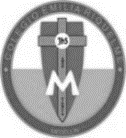 Asignatura: Edu. ReligiosaGrado:   5°Docente: Estefanía LondoñoDocente: Estefanía LondoñoMartes, 04 de agosto del 2020   Agenda virtual: Oración (Clase virtual 08:00am por Zoom).                           Tema #3. El compromiso con el Reino de Dios. Trabajaremos en el libro en la página 68 a la 71. Miércoles, 05 de agosto del 2020   Agenda virtual: Durante esta clase de reunirán con la profe paula para celebrar el cumpleaños de nuestra fundadora. Nota: Recuerden enviarme las evidencias por favor a mi correo. Martes, 04 de agosto del 2020   Agenda virtual: Oración (Clase virtual 08:00am por Zoom).                           Tema #3. El compromiso con el Reino de Dios. Trabajaremos en el libro en la página 68 a la 71. Miércoles, 05 de agosto del 2020   Agenda virtual: Durante esta clase de reunirán con la profe paula para celebrar el cumpleaños de nuestra fundadora. Nota: Recuerden enviarme las evidencias por favor a mi correo. Martes, 04 de agosto del 2020   Agenda virtual: Oración (Clase virtual 08:00am por Zoom).                           Tema #3. El compromiso con el Reino de Dios. Trabajaremos en el libro en la página 68 a la 71. Miércoles, 05 de agosto del 2020   Agenda virtual: Durante esta clase de reunirán con la profe paula para celebrar el cumpleaños de nuestra fundadora. Nota: Recuerden enviarme las evidencias por favor a mi correo. Martes, 04 de agosto del 2020   Agenda virtual: Oración (Clase virtual 08:00am por Zoom).                           Tema #3. El compromiso con el Reino de Dios. Trabajaremos en el libro en la página 68 a la 71. Miércoles, 05 de agosto del 2020   Agenda virtual: Durante esta clase de reunirán con la profe paula para celebrar el cumpleaños de nuestra fundadora. Nota: Recuerden enviarme las evidencias por favor a mi correo. 